Application form Research Development Grant – Round 2 2023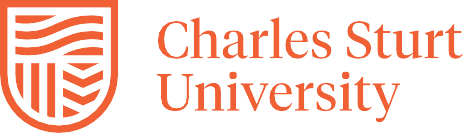 Tri-Faculty Research Office				       tri-faculty-research@csu.edu.auSubmission Instructions:Applicants must complete this application form and submit the application as a single PDF attachment (including HOS endorsement in writing, itinerary, budgets and any supporting documentation) to Tri-Faculty-Research@csu.edu.auApplication and supporting documentation must be submitted as a single PDF file and should be named according to the following convention: “Surname_CS” e.g. “White_CS”.Applicants must obtain Head of School endorsement prior to submission.APPLICANT DETAILS		DECLARATIONAttachmentsPlease check that you have included any attachments (if applicable):Application documents should be collated into a single pdf file. Associate Dean (Research) commentsAssociate Dean (Research) approval	DatePlease submit application forms to: tri-faculty-research@csu.edu.auApplicant NameApplicant NameSchool / CentreSchool / CentreProject TitleProject TitleActivity Summary(max 100 words)Activity Summary(max 100 words)Funding Plan (How will the activity contribute to your research career development, enhance your competitiveness in securing future external research funding, and/or foster future collaborations outside of your current research group? No more than 250 words)Funding Plan (How will the activity contribute to your research career development, enhance your competitiveness in securing future external research funding, and/or foster future collaborations outside of your current research group? No more than 250 words)Expected Outcomes(Includes collaborations, publications, and applications for external sources of funding)Expected Outcomes(Includes collaborations, publications, and applications for external sources of funding)BudgetDescriptionDescription$ Amount RequestedBudgetTravelBudgetEquipmentBudgetWorkshop/Training BudgetOtherTotalTotalBudget JustificationProposed Timing Alignment with Faculty priority FOR codesHead of School EndorsementHead of School EndorsementHead of School EndorsementHead of School EndorsementHead of School commentsHead of School commentsHead of School commentsHead of School commentsNameSignatureDateApplicantBy submitting this application, I confirm I have read the Funding Guidelines and conditions of grants under this program, including relevant Charles Sturt policies, and certify that to the best of my knowledge the information provided in this form is correct and discloses a full and accurate picture.ApplicantBy submitting this application, I confirm I have read the Funding Guidelines and conditions of grants under this program, including relevant Charles Sturt policies, and certify that to the best of my knowledge the information provided in this form is correct and discloses a full and accurate picture.ApplicantBy submitting this application, I confirm I have read the Funding Guidelines and conditions of grants under this program, including relevant Charles Sturt policies, and certify that to the best of my knowledge the information provided in this form is correct and discloses a full and accurate picture.ApplicantBy submitting this application, I confirm I have read the Funding Guidelines and conditions of grants under this program, including relevant Charles Sturt policies, and certify that to the best of my knowledge the information provided in this form is correct and discloses a full and accurate picture.SignatureDate